FOR IMMEDIATE RELEASEAES@NAMM Pro Sound Symposium coming soon
to NAMM Show in Anaheim, Southern California! - Places still available at this must-attend training and education opportunity - New York City, January 9, 2018 — The inaugural AES@NAMM Pro Sound Symposium: Live & Studio kicks off in a couple weeks with a rich and varied educational program of training sessions. The four-day international symposium from the Audio Engineering Society will be held from January 25 to 28 at the 2018 NAMM Show in Anaheim, CA, and is targeted at working professionals in the live sound, recording and performance-audio communities. “Our unique program will spotlight the application of audio science and technology to sound-system operations, along with studio workflow practices,” states AES president David Scheirman. “We still have places available at these sessions for pro-audio professionals to come and learn from our seasoned experts. And attendance is highly affordable for AES members: Just $99 for a full-day session; $69 for a half-day session. Non-members can join the Society to receive these discounted prices."The full program of Training Academies and related sessions on line-array technologies, live-sound consoles, wireless systems, in-ear monitoring and studio environments, in addition to tutorials on system measurement and optimization, can be accessed here: https://www.namm.org/thenammshow/2018/events/education/aes. Classes will be held within the Anaheim Hilton Hotel’s NAMM U Education Center, adjacent to a new pro-audio exhibit space. Several Chinese- and Spanish-language sessions on selected pro-audio topics will be curated and presented by industry experts.WHERE? Hilton Hotel 4th Floor | WHAT? Educational Sessions | WHEN? All Day; Every DayWHO? Live Sound, Recording and Performance-Audio ProfessionalsThe four-day symposium offers a rich and varied educational program of technical and training sessions from a wide cross section of industry experts.• Main Stage: Live hosted by Robert Scovill, with sessions from Dave Rat, Patrick Baltzell, Kenneth “Pooch” Van Druten and Dave Shadoan.• Main Stage: Studio hosted by Bobby Owsinski, with sessions from Andrew Scheps, Sylvia Massy, Jack Joseph Puig, Richard Chycki and Scott Gershin.• The Studio Academy with Apogee, DigiGrid, Digital Audio Denmark, Eventide, Focal, Genelec, Meyer Sound Laboratories and Waves/Soundgrid as program supporters.• Line Array Loudspeaker Academy with Adamson, Bose Professional, dB Technologies and EAW.• Live Mixing Console Academy with Allen & Heath, QSC and Yamaha.• Entertainment Wireless Academy with Alteros/Audio-Technica, Lectrosonics, Sennheiser and Ultimate Ears.Plus In-Ear Monitoring Academy | Sound System Measurement & Optimization workshops.“Our  Social Events Program includes Live Sound, Lessons Learned, a Press Invitational to honor Audio Analysts’ Albert Leccese,” Scheirman adds. “We have also organized an AES@NAMM Student Mixer, in addition to a reception honoring women working in professional audio, which is organized by the Society’s new AES Diversity and Inclusion Committee.”Main Stage: Live sessions will focus on live sound-system mixing and concert system engineering, with input from top-tier rental sound company owners and leading FOH mixers. “We have individual presentations and tutorials on live digital mixing console automation, virtual soundchecks, low-frequency management in live concert venues, world-tour logistics and more,” says Scheirman, “in addition to daily panels on a range of live-sound topics.” Speakers joining veteran FOH host Robert Scovill include Rat Sound founder Dave Rat, Sound Image president Dave Shadoan, ATK/Audiotek president Michael MacDonald, and several surprise guests. Pat Baltzell of Baltzell Audio Design will discuss mixing live entertainment segments for the Superbowl halftime shows. Hosted by producer/engineer/author Bobby Owsinski, Main Stage: Studio presentations occur hourly during all four days; topics will range from Outside-the-Box Recording Techniques and Virtual Microphones to Alternative Studio Design and DIY Projects, and also focus on business, social media and creativity topics.Hosted by John Murray, the Sound System Measurement & Optimization Workshop will include sessions on AFMG’s SysTune, Rational Acoustics’ Smaart and Studio Six Digital’s Audio Tools. Sessions include Bruce Olson addressing Delay Fill Alignment, Charlie Hughes’ famous Subwoofer Series, Jamie Anderson on Multi-Mic Measurement, Chris Tsanjouries on Crossing the Art/Science Line and Andrew Smith on Choosing the Right Frequency Analyzer.The Technical Papers Sessions of peer-reviewed papers that are standard fare for such AES gatherings will be book-ended by Chinese-language sessions on selected pro-audio topics curated and presented by Bing Li, who chairs the AES Guangzhou Professional Section, together with Xiaowei Fan, lecturer on acoustics at Communication University of China, Nanjing College. Spanish-language sessions on studio recording workflow processes will also be presented and curated by Juan de Dios Martin, an experienced producer/engineer and Avid Pro Tools practitioner.More: www.AESatNAMM.com | Facebook AES at NAMM 2018| Twitter @NAMMShow720 wordsAbout NAMMThe National Association of Music Merchants (NAMM) is the not-for-profit association with a mission to strengthen the $17 billion music products industry. NAMM is comprised of approximately 10,300 members located in 104 countries and regions. NAMM events and members fund The NAMM Foundation's efforts to promote the pleasures and benefits of music, and advance active participation in music making across the lifespan. For more information about NAMM, visit www.namm.org, call 800. 767.NAMM (6266) or follow the organization on Facebook, Instagram and Twitter.About the Audio Engineering SocietyThe Audio Engineering Society was formed in 1948 and now counts over 12,000 members throughout the U.S., Latin America, Europe, Japan and the Far East. The organization serves as the pivotal force in the exchange and dissemination of technical information for the industry. Currently, its members are affiliated with more than 75 AES professional sections and more than 95 AES student sections around the world. Section activities may include guest speakers, technical tours, demonstrations and social functions. Through local AES section events, members experience valuable opportunities for professional networking and personal growth. For additional information visit http://www.aes.org and our social media sitesAES@NAMM Symposium Marketing Communications:Mel Lambert | Content Creators | mel.lambert@earthlink.net | +1 818.558-3924.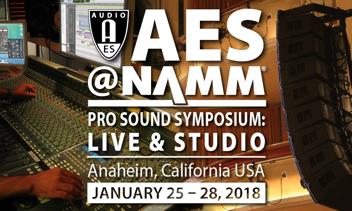 
AES@NAMM Symposium
Media Release

Mel Lambert, Manager, Marketing & Promotionsmel.lambert@earthlink.net | 818.558-3924
 